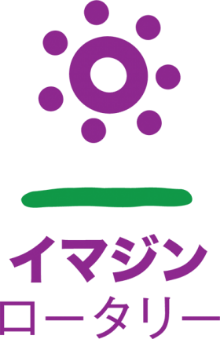 回）事務所：大村市東三城町１２－１（和光マンションＤ）TEL:0957-42-6192/FAX：0957-42-6193例会場：長崎インターナショナルホテル　毎週火曜日　12：30～（但し　第4火曜日　於：梅ヶ枝荘・ゆの華亭）2022年～23年度　国際ロータリーのテーマ『イマジンロータリー』　RI会長　ジェニファー・ジョーンズ2022年～23年度　大村ロータリークラブのテーマ『共に過ごす時間で親睦を深め、未来のロータリアンを育てよう』会長の時間　　　　　　　　　　　　　　　　　　　　　　　　　　　　　7月12日みなさん、こんにちは。本年度、大村ロータリークラブ第６３代会長に就任いたしました小又と申します。平成２４（2012）年、当時の荒木会長年度の６月末に入会し、ちょうど１０年。ロータリアンとしての学識・経験・器量においてまだまだ未熟でございますが、１年間どうぞよろしくお願い申し上げます。梅雨明けとともに急に暑い日が続くようになりました。どうか健康には十分お気をつけください。　先週予定しておりました第１回目の例会、台風接近に伴い中止とさせていただきました。準備を進めてくださった方、新年度を心待ちにされていた方には大変申し訳ございませんでしたが、万が一のため安全を最優先にさせていただきましたこと、ご理解いただけたら幸いです。さて、先日おきた衝撃的なニュースに皆さんも驚かれたと思います。ロータリーの７つの重点分野の「平和構築と紛争予防」に当たるのかどうかですが、まさか治安の良いとされる日本において、安部元首相が手製の散弾銃により銃撃されました。報道番組やワイドショーなどでも特集が組まれ、事実と予測が入り乱れた内容が報道されていると感じつつ、今後このような事件が起こらないように、対策などがされていくことを切に願うばかりです。特に通称ＳＰとよばれるセキュリティポリスの方、警護にあたられる警察官の方は、自分自身の危険を伴います。仕事と割り切ってしまえばそれまでですが、有事の際は要人を守る重責であり、私個人の感覚ですが「利他の心」が無ければ出来ないことではないか？と、ここ数日考えさせられました。みなさんは、どう感じられたでしょうか。指示する政党や当時の政策など、それぞれの思いがあろうかと考え、控えようとも思いましたが、私としては好きな政治家であったこともあり、あえて取り上げさせていただきました。ご冥福をお祈りいたします。年度最初の会長の時間にあたり、華々しい内容ではございませんが、本日の例会後半に、本年度の抱負が控えておりますので、気持ちを切り替えて参りたいと思います。　話は変わりますが、会長就任準備のため、3月にＷＥＢ開催された会長エレクト研修セミナー、4月に佐賀にて開催された地区研修・協議会に参加しました。その際にクラブテーマの決め方について、千葉パストガバナーより講義がございました。クラブテーマは「ＲＩ会長テーマ」、「地区ビジョン」、「ロータリーの戦略的優先事項と目的」に合致するように。とのことでしたが、私の思い描く大村クラブとして今年度のテーマを『共に過ごす時間で親睦を深め、未来のロータリアンを育てよう』にいたしました。　何故このテーマにしたのかは、後の抱負にて述べたいと思います。以上、会長の時間を終わります。7月12日の催し　　　　　　　　　　【雑誌の時間①】雑誌・月信小委員長　伊達　秀喜この度、雑誌・月信小委員長の指名を受けました伊達です。小又会長、森幹事のもと、雑誌の時間を担当致します。雑誌・月信小委員会では、委員としてロータリー歴20年以上の貞松君と久松君を迎え、3名で協働して務めて参ります。さて、7月雑誌の紹介では雑誌の活かし方という視点で進めて行きます。先ずはセオリー通り、RI会長の紹介と各地区ガバナー紹介から始めましょう。横組み11ページをご覧ください。 2月のアメリカ・ダラスでの会長エレクト研修セミナーPETSでのRI会長エレクト、ジェニファー・ジョーンズ氏の紹介の様子です。RI会長ジェニファー・ジョーンズ氏の年間テーマ『イマジン・ロータリー』そこを理解することが優先事項であることは言うまでもありませんが、ジョンレノンの“イマジン“を合唱している写真に目が留まりました。歌っているのは　”Imagine all the people　Living for today”♪♪　イマジンです。想像してごらん！　みんな今日という日のために生きている♪♪RI会長が描くイマジン！「想像」は、平和な世の中にあって、ロータリー奉仕のあり方と実現をリアルに描いて行こう、ありありと想像してこそ実現できる！と話している様な気がします。詳しくは、40ページRI理事で佐藤芳郎氏の記事を読んで下さい。ジェニファー・ジョーンズ会長に関し紹介されています。ロータリー創立117年の歴史にして初の女性会長であることや、会長テーマ「イマジン・ロータリー」の意味するところ、2019年1月理事会で採択されたロータリーDEIに触れるなど、鳥瞰的で分かりやすいコメントになっています。戻って、37ページ豪放磊落な人、度量が大きい2740地区上村春甫（ウエムラシュンポ）ガバナーが紹介されています。ここは、重要です。後ほどご一読下さい。横軸の締めとして、46ページRotary projects around the globe世界中のロータリープロジュエクト、イギリス版の例をご覧ください。ボストンRCの活動の様子が掲載されています。クラブがリーダーとなり、地域社会や他のクラブにも声を掛け、病院内ヘリポートの夜間照明装置と吹き流し設置費用を、クラウドファンディングで資金を提供するという取り組みを行っています。転じて、“友”からではありませんが、6日の新聞で、平戸RCが平戸社会福祉協議会と災害時支援で協定の記事が出ていました。災害ボランティアセンター運営設置の際、マンパワーの派遣で復興復旧を支援する奉仕となる様ですが、先ほどのイギリス版も地域との連携で共通していることに気づきます。では、続けて国内版（縦組み）のページに目を移します。目次のページ、表紙側を読むと、〔あの日あの時代の“友”に出会える〕として、ロータリーの友が電子化され、アーカイブとして保存、読みたい記事がいつでも読めるサービスが7月1日より順次公開とコメントされています。関連して、目次を見ると16ページに『友愛の広場』がありますが、私、2018年に大先輩である木下一功君のクラブ在籍50年を祝してのエッセーをロータリーの友事務所に投稿させて頂いたことがあります。23ページに移って『ロータリー・アット・ワーク』のコーナーをご覧ください。富士山吉原RCの「ウクライナの人々を少しでも助けたい」として、チャリティーコンサートを開催し、募金など187万円を寄付したこと、もう1件、あすかRCによるコロナワクチン職域接種をロータリークラブが主体となって実施したなど、奉仕のアイデアを考える情報が満載されているコーナーではないかと思います。つまりは、寄稿された情報から奉仕のアイデアを考えることはもちろん、進んでロータリーの友に対し、自ら寄稿する意識を持つことが必要なことではないかと思います。その意味では、竹房直前会長は、前年の社会奉仕事業で大きな成果を残した角館RCとの共同事業『稚鮎放流事業』を、ロータリーの友事務所へ寄稿されています。「想像の力」を働かせて、事業に取り組み、委員会単位でも積極的に投稿しましょう。〔投稿の案内〕は63ページをご覧ください。投稿用Webサイトが開かれています。以上で雑誌の時間を終えたいと思います。次回は、貞松君に担当頂きます。ご清聴ありがとうございました。【新年度抱負発表①】2022～23年度会長  小又　三正改めまして、皆さん こんにちは。会長の時間の最後に予告させていただきました、今年度のクラブテーマ『共に過ごす時間で親睦を深め、未来のロータリアンを育てよう』から、本年度の抱負を述べたいと思います。近年のコロナ禍により、会話もままならない例会を始め、委員会は勿論、飲食を伴うような機会や炉辺会議等々の開催すら出来ない期間が続いたこと、併せて新入会員セミナーやロータリー情報の夕べなど、新しく入会された方へのフォローがあまり出来ない状況が続きました。また2年後には65周年を控え、更に当クラブから石坂ガバナーを輩出いたします。新型コロナの第７派とささやかれて来ておりますが、堅苦しくなく親睦を深めつつも、ベテランの経験談などを交えながら、入会歴の浅いメンバーと、ロータリーについて情報交換していただき、2年後に控えた周年へ向けて結束していけるような準備年度にしたいと思います。また、未来のロータリアンとなるべく大村市内の青少年とその保護者を対象に、元プロ野球選手の横田慎太郎氏による講演会を予定しております。会員増強が単年度で終わらないように、昨年度の体験例会を始め、声掛けした入会候補者へ引き続きアプローチしながら、今後一緒にロータリー活動が出来る会員を増やしたいと思います。さらに入会歴の浅い会員への勉強会を開催しフォローをしていきたいと思います。勿論、私一人では何も出来ませんが、強力な相棒の森幹事をはじめ、最強とも思える理事メンバー、さらに会員のみなさんと共に、新型コロナに負けず、親睦を図る機会が増えて行くことに期待しつつ、楽しい一年にしたいと思います。2022～2023年度幹事　森　広康皆様こんにちは、今年度クラブ幹事を仰せつかりました森でございます。ロータリー入会は渡海会長の時で、入会６年目となります。奉仕プロジェクト委員長を2期、クラブ管理運営委員長をさせて頂きましたが、その他の委員会はほとんど経験したことがない未熟者の私に小又会長より幹事と言う大役をいただきました。　ロータリーの幹事の責務は、クラブの効率的な運営を支援することとありますが、効率的な運営とはどのようにすることなのかを考え勉強していきたいながら、小又会長のクラブ方針「共に過す時間で親睦を深め、未来のロータリアンを育てよう」に沿って小又色を全面に出せるよう幹事としての責務を果たせればと思っています。クラブの皆様には多大なるご迷惑をお掛けすることになるとは思いますが、１年間皆様にとって素晴らしいクラブになるよう尽力いたしますのでどうぞよろしくお願いいたします。クラブ管理運委員長　鶴田　幸尚本年度、クラブ管理運営委員会委員長を務めます鶴田です。親睦活動小委員長の渡邉君を始めとする親睦活動小委員会の皆様、また、ロータリー情報小委員長の渡海君を始めとするロータリー情報小委員会の皆様、1 年間よろしくお願いいた します。本年度の親睦活動小委員会は「楽しく」を軸に「親睦を深める」活動をして参ります。例会の出席率が伸びれば会員相互の会話が増え、必然的に親睦が深まると考えます。そこで、今まで以上に例会に参加したいと思っていただけるよう工夫を凝らしていきます。また、炉辺会議等も積極的に実施して親睦が深まる機会を増やしていきます。先ほど「楽しく」を軸にと言いましたが、ロータリアンとして「楽しさ」だけではなく、しっかりロータリーの勉強もしていきたいと考えております。皆様ご承知の通り、再来年には石坂君をガバナーとして当クラブより輩出します。ガバナーを輩出するクラブとして恥ずかしくないよう、ロータリー情報小委員会を通じ、全会員を対象としてロータリーに関する知識を身につけていただきたいと思っております。入会歴の浅い会員はじっくりと、ベテランの会員もおさらいの意味でお付き合いいただきますので、皆様どうぞ 1 年間よろしく お願いいたします。IT公共イメージ委員長　芦塚　義幸IT公共イメージ委員会　委員長の芦塚義幸です。当委員会は、本年を合わせ3年目になります。 
　本年は、毎年の事業に加えまして、他クラブとの情報交換をしたいと思っていま す。ITもしくは公共イメージは、専門的な知識も必要とされる事も多いと思います。他クラブと知識を共有し、より活動の発信力を高めると共に、会員同士の情報共 有を円滑にできるツールを活用したいと思います。 
　本年もよろしくお願いいたします。会員増強委員長　俣野　正仁本年度、理事を務めさせて頂くとともに会員拡大委員会を担当いたします俣野で御座います。よろしくお願い申し上げます。また、会員選考・会員分類を併任いたしております。全部やれということみたいです。そもそも理事選挙の際に当初は斎藤君で決まっていました。でもへんな予感がしていました。彼はいつも「こんなに長くいた支店長はいない」と言っていたからです。その直後にやっぱり転勤となってしまいました。それと選挙の際にいつも次点、次々点を決めますが「じゃんけんで勝ってしまった」私が時点で太田君が次々点となりました。彼女は前年度当委員会の副委員長です。すべては私がじゃんけんで負ければよかったのです。しかし経験を活かしてきっと頑張ってくれると思っています。あと、メンバーで山田君と佐藤君がおられます。詳しい話はクラブ協議会の折にさせていただきますので一言だけ「ロータリーは人なり」「クラブとご本人双方にとってよき人を」一人でも多くお誘いしたいと考えております。皆様のご協力がなによりです。よろしくお願いいたします。ロータリー財団委員長　烏山　雅之ロータリー財団委員会においては、寄付する行為に対するハードルを下げたり、社会貢献活動に活かしていただいたり、社会に奉仕する意義について考えていただく機会を作ることで、クラブメンバーが一緒にロータリー活動を楽しむことができるよう図り、自身の寄付が社会にどのように寄与しているか理解していただけるよう精一杯活動して参りますので、ご協力いただきますようお願いいたします。7月12日の催し【四つのテスト唱和】生野　信一郎君【誕生日のお祝い】　本川　博崇君　木下　一功君【新旧会長バッジの交換】【雑誌の時間①】伊達　秀喜君【新年度抱負発表①】会　長　小又　三正君幹　事　森　広康君クラブ管理運営委員長  鶴田　幸尚君IT公共イメージ委員長  芦塚　義幸君会員増強委員長  俣野　正仁君ロータリー財団委員長  烏山　雅之君【出席率発表】木戸川　繭子君【ニコニコBOX】片岡　敏明君≪ゲスト・ビジターのご紹介≫　国際ロータリー第2740地区第3グループ嬉野RC　菅田　健一君≪会員数≫ 40名　出席者数 36名　出席率92.3％出席率(6/28)87.1%≪欠席者≫  野島君　宮本君　森本大君≪免除者≫ 荒木君　幹　事　報　告　■　行事予定【クラブ】・7/19(火)13：30～理事会＠ゆの華亭・7/25(月)19：30～20：30第2回会員増強委員会＠梅ヶ枝荘・7/30(土)10：00～インターアクト年次大会＠長崎ブリックホール・8/2(火)12：30～14：00クラブ協議会＠梅ヶ枝荘・8/7(日)7：30～8：30市民大清掃＠大村公園周辺・8/9(火)12：30～13：30ガバナー公式訪問＠梅ヶ枝荘【地　区】・7/23(土)16：00～18：00第1回RYLA委員会＠シーハットおおむらコミセン第6会議室■　来　信　≪ＲＩ/日本事務局より≫ 　該当なし≪地区/各ＲＣより≫・ガバナー月信公式訪問の報告について(お願い)・ハイライトよねやま268号■　印刷物拝受・角館RCより稚鮎放流事業での集合写真・週報：大村北RC■　他団体よりの案内　・市民大清掃事務局：第48回市民大清掃の実施について(依頼)・大村中央LC：2022年度委員会編成、新役員名簿ニコニコBOX（7/12）嬉野RC菅田君：お世話になります。よろしくお願いします。1小又君・森君：嬉野RC菅田健一君ご来訪ありがとうございます。誕生日を迎えられた皆様おめでとうございます。雑誌の時間伊達小委員長，久松君，貞松君，1年間よろしくお願いします。本日抱負発表の皆様よろしくお願い致します。第1回目から例会が台風により中止となり波乱な1年になりそうですがよろしくお願い致します。5石坂君：2022-23年度大村ロータリークラブ第1例会！！！おめでとうございます。小又会長，森幹事のこの一年間のご安航を心よりお祈り致します。本日誕生日をお迎えの皆様おめでとうございます。5梅沢君：小又会長、森幹事、理事の皆様を初め会員の皆様今年度もよろしくお願いします。また妻の誕生日をお祝い頂きありがとうございました。3太田君：小又会長、森幹事新年度が始まりましたね。頑張ってください！今日は遅刻してすみませんでした。1髙瀬君・大塚君・中瀬君：小又会長、記念すべき1回目の例会開催おめでとうございます。規律ある中にも楽しい例会運営に努めますので，皆様1年間よろしくお願い致します。3帯屋君：小又会長，森幹事、理事の皆様、一年間よろしくお願いします。ロータリーを楽しみましょう。1片岡君：小又会長、森幹事、クラブメンバーの皆様よろしくお願いします。また，妻の誕生祝い頂きありがとうございました。2木下君：小又会長、森幹事の活躍を期待します，誕生祝ありがとう。老いを認識し、力まず、迷惑をかけず例会出席に精進したい。2酒井君：小又丸の船出を祝して。3貞松君：小又会長，森幹事をはじめ、役員の皆様頑張ってください。1佐藤君：小又会長、森幹事、理事の方々、一年間宜しくお願いします。素晴らしい一年になりますようご祈念致します。1伊達君：小又会長，森幹事新年度に乾杯！1田原君：小又会長、森幹事をはじめとする理事の皆様一年間ご活躍お祈り申し上げます。2鶴田君：小又会長、森幹事をはじめとする役員の皆様、また、会員の皆様一年間どうぞよろしくお願い致します。1為永君：いよいよ新年度が始まりました。小又会長、森幹事思いっきり頑張って下さい。1西川君①：小又会長、森幹事一年間頑張って下さい。先日のフィリピンに続き、昨日まで5泊日でモンゴルまで地区補助金事業のやり残しを解消すべく行ってきました。国立ウランバートル母子病院やウランバートルRCとの例会参加を行ってきました。5年ぶりのモンゴルは、空港も新しくなり道路も高い建物も立派になっていました。西川君②：地区補助金事業2つ目終わりました。今回の事業を通して感じた事は、続けることの大切さと培った友情と信頼を失しないようにすることが大切だと思います。最後に、ウランバートルの日本大使館に安倍元総理の写真といっぱいの献花してありモンゴル国民の温かい想いに感激しました。本日72時間前のPCR検査陰性証明書付きで参加しています。1原口君：小又会長、森幹事、クラブメンバーの皆様一年間よろしくお願いします。1俣野君：「小又丸」の出航を記念して一年の無事の航海を祈ります。本年度会員拡大理事として頑張らせて頂きます！どうぞご協力をお願い致します。2本川君：小又会長、森幹事一年間よろしくお願いします。誕生日のお祝いありがとうございました。1森本英君：嬉野RC菅田君ようこそお出掛け下さいました。誠にありがとうございます。大村ロータリー第63代会長小又君、森幹事頑張って下さい。誕生日をお迎えの皆さんおめでとうございます。1渡邉君：小又会長、森幹事をはじめ役員の皆様、新年度もよろしくお願い致します。1　小計39,000円　合計39,000円≪クラブ広報小委員長　梅澤　成朗≫本日と次回の例会で8/7(日)市民大清掃のご出欠について回覧をまわします。皆様ご回答をお願い致します。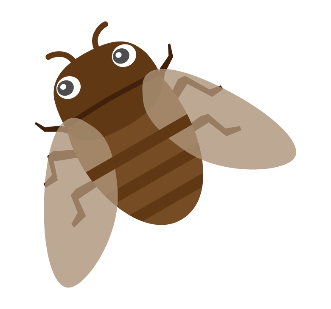 